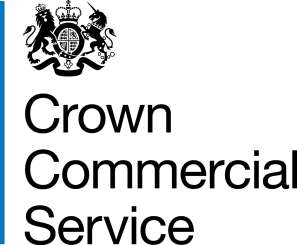 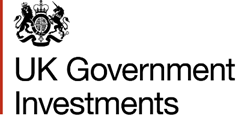 DECLARATION OF COMPLIANCEPUBLIC RELATIONS AGENCY FOR UK GOVERNMENT INVESTMENTS LTDREFERENCE NUMBERRM6015ATTACHMENT 8PART APOTENTIAL PROVIDER – DECLARATION OF COMPLIANCE Provision of: 		Public Relations agency for UKGI Reference number: 	RM6015The words and expressions set out in this Declaration of Compliance have the meanings given to them in the Invitation to Tender and the Terms of Participation. We offer to provide services as specified in Attachment 3 – Service Requirement in accordance with the terms and conditions of the draft Agreement.We accept the terms of the Agreement and if our offer is accepted we will execute the Agreement (as amended to incorporate relevant aspects of the Tender such as our prices) within 30 days of being called upon to do so by the Agent.We have made sufficient enquiries and have received sufficient information from the Agent to fully understand the requirements of this Procurement and agree to provide the Services in accordance with the Agreement.We warrant that all the information contained in our Response (including any attachments) is accurate and true and we undertake to notify the Agent of any changes as soon as practicable.We warrant that we have complied with all the requirements set out in the Procurement Documentation and in particular:we have acted in good faith in preparing this Response; we have not engaged in any collusive behaviour; andwe have not canvassed or sought information from a Minister, public sector employee or agent, in breach of the Terms of Participation.We warrant that we have supplied a copy of the Procurement Documentation and the Terms of Participation to any subcontractors and/or consortium members named in the Tender.We warrant that we have all the requisite corporate authority to sign this Tender and this Declaration of Compliance. PART BSUBCONTRACTOR / CONSORTIUM MEMBER - DECLARATION OF COMPLIANCE Provision of: 		Public Relations agency for UKGI  Reference number: 	RM6015The words and expressions set out in this Declaration of Compliance have the meanings given to them in the Invitation to Tender and the Terms of Participation. We warrant that all the information and statements contained in the Response (including any attachments) relating to us, our capability, experience or our participation in the Procurement and/or the role in the provision of any services in accordance with the Agreement are accurate and true and we undertake to notify the Agent of any changes as soon as practicable.We warrant that we have not:fixed or adjusted any element of the Response by agreement or arrangement with any other person;communicated with any person other than the Agent (or the Authority) the value, price or rates set out in the Response or information which would enable the precise or approximate value, price or rates to be calculated by any other person; entered into any agreement or arrangement with any other person so that person refrains from submitting a Response; shared, disclosed or permitted another person to access any information relating to the Response (or another Response to which it is party) with any other person; oroffered or agreed to pay or paid or given any sum or sums of money, inducement or valuable consideration directly or indirectly to any other person for doing or having done or causing or having caused to be done in relation to the Response any other response or proposed response, any act or omission, except where such prohibited acts are undertaken with persons who are also participants in the Response such as the Potential Provider, other subcontractors or consortium members, advisors or companies within the Potential Provider’s Group or where disclosure to such person is made in confidence in order to obtain quotations necessary for the preparation of the Response or obtain any necessary security.We warrant that we have not directly or indirectly canvassed any Minister, public sector employee or agent regarding this Procurement or attempted to procure any information from the same regarding the Procurement.